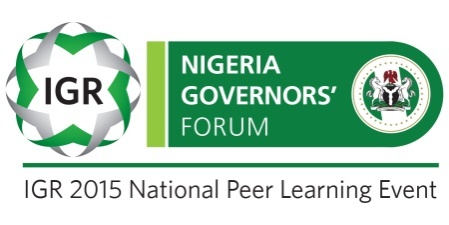 STATE-SPECIFIC RECOMMENDATIONSScorecard for Ogun StateIn the last five years, Ogun State recorded an impressive 22% IGR growth rate, from N8 billion in 2010 to N17.5 billion in 2014. It represented 26.4% of its total recurrent revenue in 2014. Average monthly IGR also rose to N1.5 billion, while per capita IGR was N3, 600.IGR SNAPSHOT IN THE SOUTH WEST ZONE (2014)Major Challenges:Inadequate budget provision for the Board of Internal Revenue.Lack of incentives and training for staff.Cumbersome tax filing procedures i.e. complicated forms and the need for physical presence at the tax office.Lack of stringent laws and manpower to enforce compliance.Lack of automated and comprehensive database of tax payers.STATE’S ACTION PLANS/NSTATEMONTHLY IGR (N)ANNUAL IGR   (N)5 YR GROWTH RATEIGR/RECURRENT REVENUE (%)IGR PER CAPITA (N)1LAGOS 23,013,664,889.66 276,163,978,675.95 16.5%67.9%  23,552.63 2OGUN 1,458,135,065.63 17,497,620,787.52 21.9%26.4%    3,597.60 3OYO1,358,936,141.68 16,307,233,700.20 11.7%21.7%    2,236.21 4ONDO 976,561,791.87 11,718,741,502.49 16.0%13.4%    2,672.99 5OSUN 709,439,515.56 8,513,274,186.67 26.0%15.1%    1,936.51 6EKITI 288,528,454.03 3,462,341,448.32 22.2%7.0%    1,130.52 S/NIdentified GoalsAction RequiredTimeline	Responsibility1Organizational restructuring, including human and material resources to support the drive for improved internal revenue generationPurchase of vehicles and immediate huge investment in information technologyBetween now and end of 1st Quarter of 2016OGIRS through the Executive Chairman, His Excellency, the Governor2.More purposeful enforcementHiring of lawyers, establishment of dedicated revenue courts and enlightenment campaignsBetween now and end of 1st Quarter of 2016OGIRS and support from State law enforcement agents3.Enactment of the OGIRS Autonomy ActPassage of the ActJanuary, 2016Executive Chairman of OGIRS, OSHA and His Excellency, the Governor4.Further Strengthening of Border Tax UnitCreation of two more Border Tax Offices immediately to underscore the importance the Board is now placing in this unit.Between now and end of 1st Quarter of 2016OGIRS, through  the Executive Chairman5.Update of OGIRS Database for tax payers in order to ensure a more robust and accurate tax payers information systemBetter investment in software and other related expensesWithin the 1st Quarter of 2016OGIRS, through the Executive Chairman